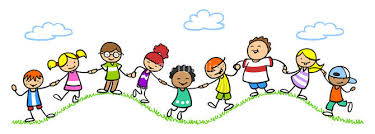 Covenant Christian AcademyK4 Supply List2024 ~ 2025(All supplies should be brought to Open House or dropped off at the school office BEFORE the first day of school.  Thank you!)Items to be labeled with your child’s name using a permanent marker:*Back Pack ~ No wheels.  Must be a full-size backpack- not the preschool size)*Lunch Box or Bag (Solid colors or simple designs.)*One small blanket (for aftercare students only) and it will stay at school and will be sent home to be washed*Pair of underwear and socks. (Please place these in a Ziploc bag with your child’s name on the bag.)*Supply box labeled with child’s name*2-inch 3 ring binder with clear cover on the front/ back*(1) Fiskar blunt-tip kids scissors (write your child’s name on the handle)*Spill proof water bottle (your child will bring it every day to school.)Items to be shared as a class that do NOT need to be labeled with your child’s name:(Please place these in bags separate from your child’s labeled items.)*(4) boxes of 24-ct Crayola* classic color crayons*(12) Pencils already sharpened *(2) Containers of Lysol* disinfectant wipes*(1) set of 16 count Crayola* washable water color paints*(12) Elmer’s* glue sticks*(2) Kleenex boxes*(4) containers of Play Doh*-the large/regular size not the mini size*(1) pack of page of page protectors*(1) gallon sized box of Ziploc* bags*(1) quart or snack size box of Ziploc* bags*(1) nap mat for after care students only (the vinyl folding mats)*(1) playground ball or large bubbles *(2) spiral bound notebooks (the thin/regular ones are fine)*(1) yellow 3 prong plastic folder*(1) green 3 prong plastic folder*(2) baby wipes*(1) magic eraser *Items marked with an asterisk* are the specific brand requested.  Please purchase the specific brand if possible.